BACCALAUREAT PROFESSIONNEL I.C.C.E.REPREUVE E31aRéalisation d’une intervention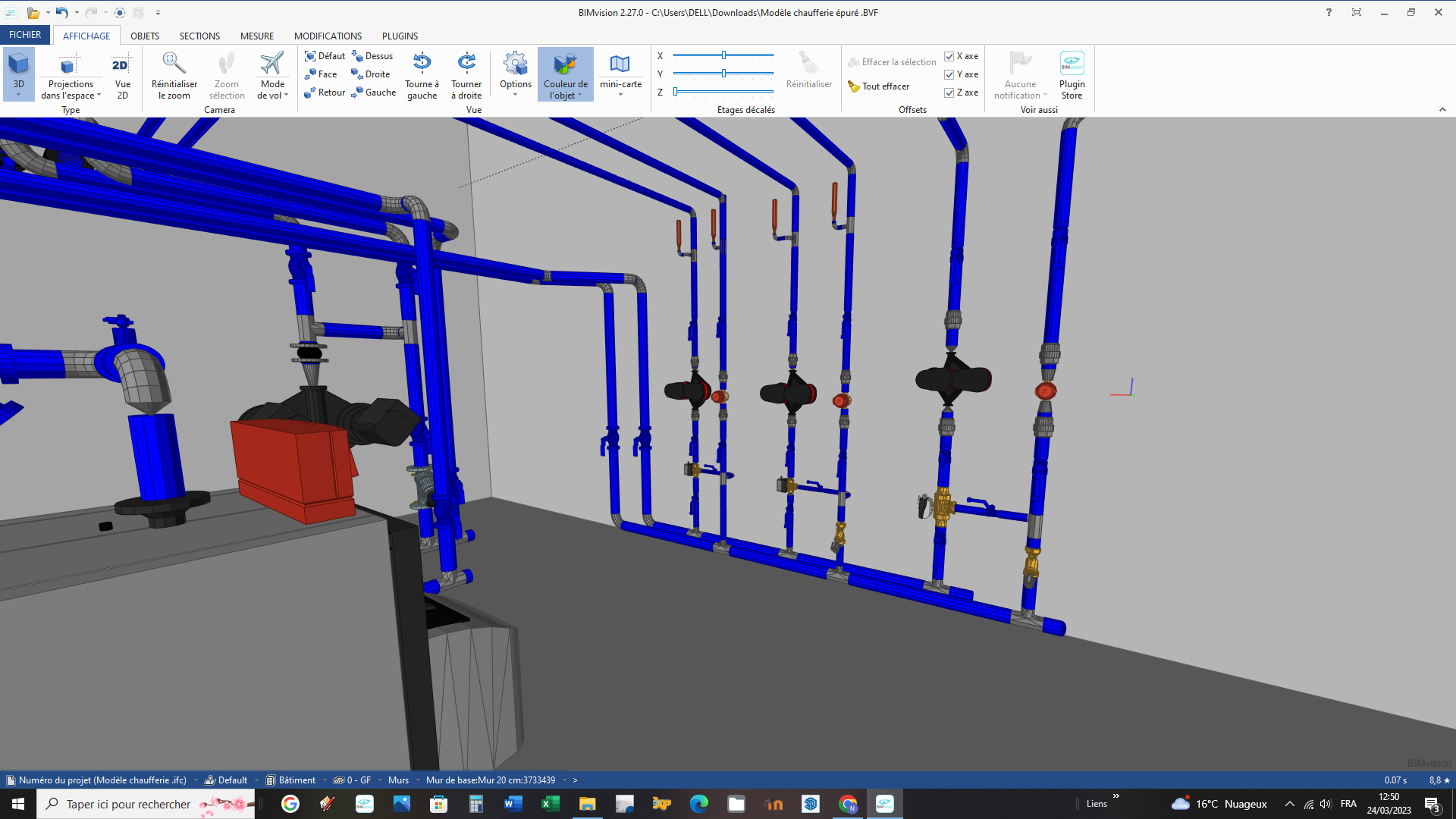 Capture d’écran issue de la maquette BIM support de l’épreuve E2Plan de l’installation à réaliser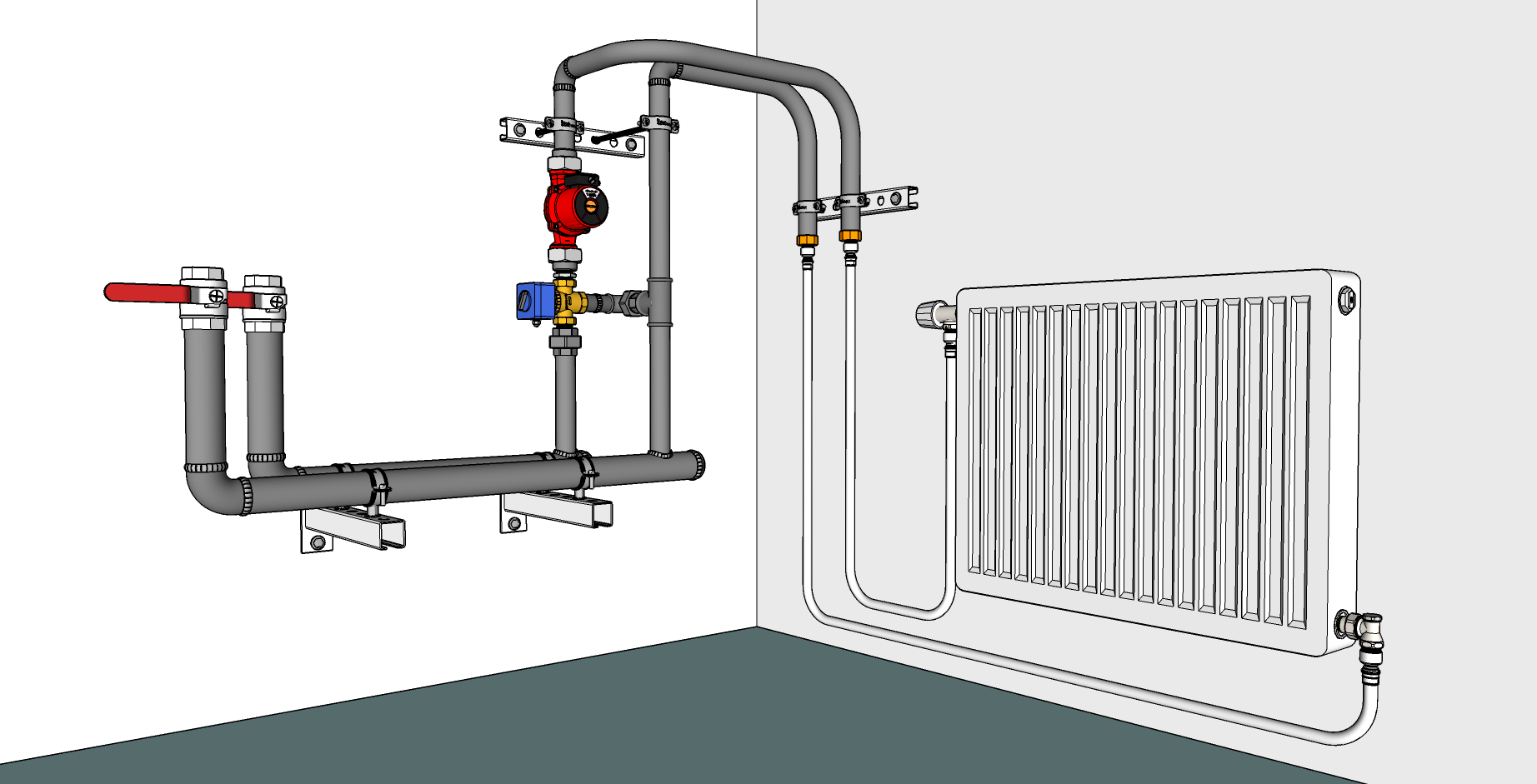 Pièce à réaliser : modification du collecteur de chauffage.Description du contexte :Dans le cadre du projet de rénovation de la chaufferie d’un établissement ERP, vous êtes chargé par votre employeur du remplacement des deux chaudières gaz par une pompe à chaleur eau glycolée/eau.Problématique de réalisationProblématique de réalisationProblématique de réalisationDans le cadre du remplacement des deux chaudières gaz par une pompe à chaleur  eau glycolée/eau , une modification des collecteurs de chauffage est nécessaire.Dans le cadre du remplacement des deux chaudières gaz par une pompe à chaleur  eau glycolée/eau , une modification des collecteurs de chauffage est nécessaire.Dans le cadre du remplacement des deux chaudières gaz par une pompe à chaleur  eau glycolée/eau , une modification des collecteurs de chauffage est nécessaire.Cibler les Tâches visées par la problématiqueCibler les Tâches visées par la problématiqueCompétences et Indicateurs d’évaluation associésA2T1 A2T11 Vérifier la conformité d’une livraison en fonction du bon de commande et du bon de livraison Après avoir pris connaissance du schéma de l’installation à réaliser, le candidat devra rédiger un mode opératoire répertoriant le quantitatif des matériaux nécessaires.Il réalisera la liste du matériel nécessaire (formulaire à compléter).Le candidat devra inventorier l’outillage nécessaire (formulaire à compléter).Un bon de commande lui sera remis, il devra le valider après avoir vérifié que tous les matériaux nécessaires sont listés. A2T12 Vérifier l’état des fournituresLe candidat devra vérifier la conformité de la livraison à l’aide du bon de livraison. Toutes les anomalies seront signalées et consignées.Avant de commencer la réalisation le candidat devra préparer la zone d’intervention en stockant les matériaux de façon sécurisée. C4.3 Organiser l’intervention Les activités sont organisées de manière chronologique et méthodique   C5.1 Vérifier la conformité de la livraisonLes caractéristiques techniques sont vérifiéesLes quantités sont contrôléesLes éventuelles anomalies sont consignées C5.2 Stocker les matériels et matériauxLes accès et les circulations sont préservésLes conditions de stockage données sont respectéesLes principes de la prévention des risques liés à l’activité physique (PRAP) sont appliqués C4.1 Organiser son poste de travail et la zone d’interventionLe poste de travail est approvisionné en matériels et outillages avec méthodeLe lieu d’activité est restitué quotidiennement conformément aux règles d’hygiène et de sécurité C4.2 Sécuriser le poste de travail et la zone d’interventionLes règles de santé et de sécurité au travail sont respectéesLes contraintes propres au poste de travail et à la zone d’intervention y  compris environnementales sont prises en compteA2T2 A2T23 Implanter les matériels et les accessoires Implanter le radiateur conformément aux consignes et au plan d’installation (côtes d’implantation).Le candidat devra implanter les supports des collecteurs (Console rail MPR)Le candidat devra tracer le cheminement des tubes. A2T25 Tracer le cheminement des réseauxLe candidat devra tracer au mur le réseau de tube correctement avec les outils adaptés (mètre, niveau, crayon). A2T26 Fixer les supports de fixation des réseauxLe candidat devra choisir judicieusement l’emplacement des supports.Il devra fixer les rails d’installation MPC (MUPRO) Adapter le diamètre des colliers de fixation (série forte) au diamètre des tubes. C6.1 Implanter les matériels et les supportsL’implantation des appareils et supports est conforme aux consignes de la hiérarchie, aux prescriptions techniques, règlementaires et aux normes en vigueur C12.1 Expliquer l’état d’avancement des opérations, leurs contraintes et leurs difficultésL’état d’avancement des opérations est clairement décrit Les contraintes et les difficultés sont identifiéesA2T3 A2T31 Réaliser le façonnage des réseaux fluidiquesFaçonner les tubes en respectant le mode opératoire pré établi. A2T32 Poser un réseau fluidiqueFixer les tubes aux supports précédemment implantés.  A2T33 Réaliser le raccordement fluidique des appareilsRaccorder le radiateur aux réseaux précédemment installés en assurant l’étanchéité.Expliquer l’opération en cours aux examinateurs. C6.2 Réaliser les réseaux fluidiquesLes réseaux sont façonnés, posés et raccordés conformément aux consignes de la hiérarchie, aux prescriptions techniques, règlementaires et aux normes en vigueurLe travail est soigné, le niveau de qualité attendu est atteint Les règles de sécurité sont respectées C12.1 Expliquer l’état d’avancement des opérations, leurs contraintes et leurs difficultés-	L’état d’avancement des opérations est clairement décrit -	Les contraintes et les difficultés sont identifiéesA2T4 A2T41 Repérer les contraintes de câblage et de raccordementS’assurer que les travaux de câblage seront réalisés hors tension (attendre la confirmation de l’examinateur). A2T42 Câbler et raccorder les équipements électriquesEn respectant le plan de câblage fourni : Raccorder l’armoire électrique au régulateur et au circulateur Raccorder le régulateur à la vanne 3 voiesRaccorder les sondes de température (départ, extérieur et ambiance) au régulateurExpliquer l’opération en cours aux examinateurs. C6.3 Réaliser les câblages électriquesLe matériel électrique est câblé et raccordé conformément aux consignes de la hiérarchie et aux prescriptions techniques, règlementaires et aux normes en vigueurLe travail est soigné, le niveau de qualité attendu est atteint Les règles de sécurité sont respectées C12.1 Expliquer l’état d’avancement des opérations, leurs contraintes et leurs difficultés-	L’état d’avancement des opérations est clairement décrit -	Les contraintes et les difficultés sont identifiéesA2T5 A2T52 Trier et évacuer les déchets générés par son activitéNettoyer régulièrement la zone d’interventionJeter les déchets générés dans le conteneur adapté   A2T53 Éviter le gaspillage des matières premières et des énergiesÉteindre le chalumeau lorsqu’il n’est pas utilisé.Utiliser des chutes de tube afin d’éviter le gaspillage lorsque cela est possible. C6.4 Adopter une attitude écoresponsableLes déchets sont triés et évacués de manière sélective conformément à la règlementation et aux normes en vigueurLe consommable est utilisé sans gaspillageBaccalauréat professionnel  Installateur en Chauffage, Climatisation et Énergies RenouvelablesBaccalauréat professionnel  Installateur en Chauffage, Climatisation et Énergies RenouvelablesBaccalauréat professionnel  Installateur en Chauffage, Climatisation et Énergies Renouvelablesnon évaluéeNiveaux de maîtriseNiveaux de maîtriseNiveaux de maîtriseNiveaux de maîtrisePoids de la compétenceNom :E31 : Réalisation et mise en service de l'installationnon évaluéenon maîtriséesinsuffisamment maîtriséesmaîtriséesbien maîtriséesPoids de la compétencePrénom :Grille d'évaluation pour les candidats inscrits en mode PONCTUELnon évaluéenon maîtriséesinsuffisamment maîtriséesmaîtriséesbien maîtriséesPoids de la compétenceCompétences évaluéesCompétences évaluéesIndicateurs de performance non évaluée1234Poids de la compétenceE31.a : Réalisation d'une installationE31.a : Réalisation d'une installationE31.a : Réalisation d'une installationE31.a : Réalisation d'une installationE31.a : Réalisation d'une installationE31.a : Réalisation d'une installationE31.a : Réalisation d'une installationE31.a : Réalisation d'une installationE31.a : Réalisation d'une installationC4 : Organiser et sécuriser son interventionC4 : Organiser et sécuriser son interventionC4 : Organiser et sécuriser son intervention10%10%10%10%10%10%Organiser son poste de travail et la zone d’interventionOrganiser son poste de travail et la zone d’interventionLes spécificités du chantier sont prises en compte                                                                                                                                                                                                                                                                                           Les anomalies techniques sont repérées et signalées                                                                                                                                                                                                              Le poste de travail est approvisionné en matériels et outillages avec méthode                                                                                                                                                                                                                                                                                                  Le lieu d'activité est restitué quotidiennement conformément aux règles d'hygiène et de sécurité25%Sécuriser le poste de travail et la zone d’interventionSécuriser le poste de travail et la zone d’interventionLes règles de santé et de sécurité au travail sont respectées                                                                                                                                                                                                                                               Les contraintes propres au poste de travail et à la zone d'intervention y compris environnementales sont prises en compte                                                                                                              Les équipements spécifiques sont certifiés25%Organiser l’interventionOrganiser l’interventionLes activités sont organisées de manière chronologique et méthodique                                                                                                                                                         Les activités sont (ré)organisées en fonction des aléas (techniques, organisationnels, …)50%C5 : Réceptionner les approvisionnementsC5 : Réceptionner les approvisionnementsC5 : Réceptionner les approvisionnements10%10%10%10%10%10%Vérifier la conformité de la livraisonVérifier la conformité de la livraisonLes caractéristiques techniques sont vérifiées
Les quantités sont contrôlées
Les éventuelles anomalies sont consignées
Les bons de livraison, bons de garantie et notices techniques sont recueillis50%Stocker les matériels et matériauxStocker les matériels et matériauxLes accès et les circulations sont préservés
Les conditions de stockage données sont respectées
Les principes de la prévention des risques liés à l’activité physique (PRAP) sont appliqués
Les matériels de manutention sont utilisés50%C6 : Réaliser une installation en adoptant une attitude écoresponsableC6 : Réaliser une installation en adoptant une attitude écoresponsableC6 : Réaliser une installation en adoptant une attitude écoresponsable70%70%70%70%70%70%Implanter les matériels et les supportsImplanter les matériels et les supportsL’implantation des appareils et supports est conforme aux consignes de la hiérarchie, aux prescriptions techniques, règlementaires et aux normes en vigueur
Les fixations sont adaptées à la nature de la paroi, aux charges et aux prescriptions du fabricant10%Réaliser les réseaux fluidiquesRéaliser les réseaux fluidiquesLes réseaux sont façonnés, posés et raccordés conformément aux consignes de la hiérarchie, aux prescriptions techniques, règlementaires et aux normes en vigueur                                                                                                                                                                                                                                                                                            Le travail est soigné, le niveau de qualité attendu est atteint.                                                                                                                                                                                         Les règles de sécurité sont respectées60%Réaliser les câblages électriquesRéaliser les câblages électriquesLe matériel électrique est câblé et raccordé conformément aux consignes de la hiérarchie et aux prescriptions techniques, règlementaires et aux normes en vigueur
Le travail est soigné, le niveau de qualité attendu est atteint.                                                                                                                                                                                 Les règles de sécurité sont respectées 20%Adopter une attitude écoresponsableAdopter une attitude écoresponsableLes déchets sont triés et évacués de manière sélective conformément à la règlementation et aux normes en vigueur
Le consommable est utilisé sans gaspillage10%C12 : Communiquer, rendre compte de son intervention à l’écrit et/ou à l’oralC12 : Communiquer, rendre compte de son intervention à l’écrit et/ou à l’oralC12 : Communiquer, rendre compte de son intervention à l’écrit et/ou à l’oral10%10%10%10%10%10%Expliquer l’état d’avancement des opérations, leurs contraintes et leurs difficultésExpliquer l’état d’avancement des opérations, leurs contraintes et leurs difficultésL’état d’avancement des opérations est clairement décrit
Les contraintes et les difficultés sont identifiées100%